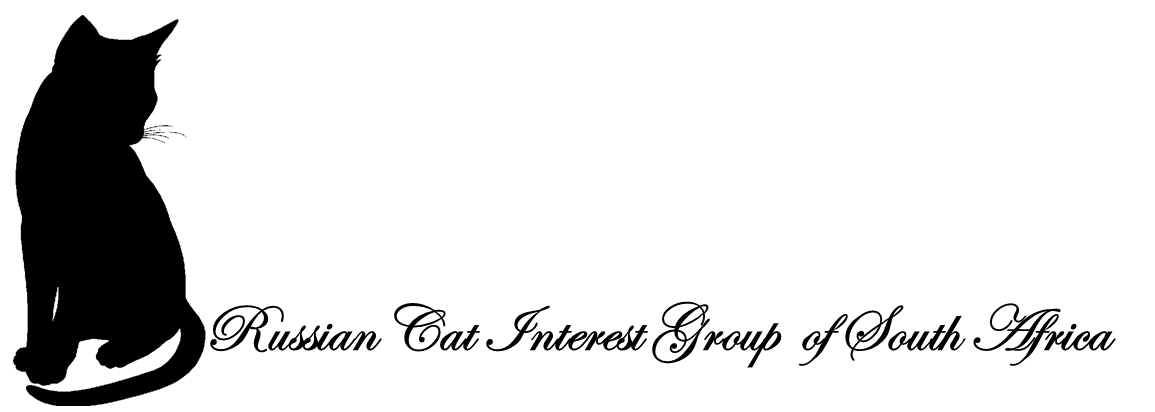 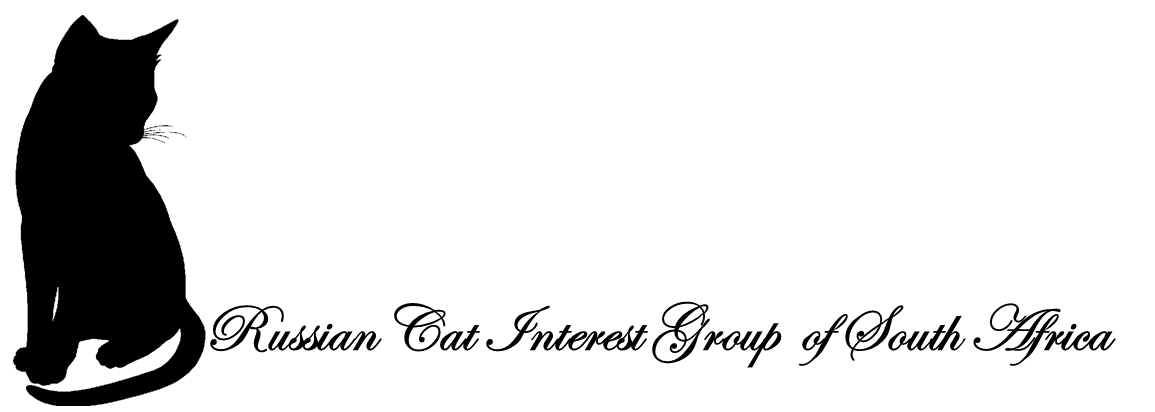 RCIG KITTEN QUESTIONNAIREThe Russian, although not a wandering cat, is as with any cat an inquisitive creature.  Kittens/Cats should be confined to electrically fenced gardens, catio or indoor only with supervised outdoor activity or garden to safeguard your “child”.  A “free” cat, is a dead cat.  KITTEN INFORMATIONFROM TIME TO TIME ADULT RUSSIANS COME UP FOR ADOPTION OR REHOMINGWOULD YOU BE WILLING TO GIVE AN ADULT RUSSIAN A FOREVER HOME?It is more common for Russian Blues to come up for adoption or rehoming, although it is possible to have Colour Russians come up as well but on very, very rare occasions.PLEASE NEVER PURCHASE A KITTEN AS A SURPRISE GIFT OR BIRTHDAY/CHRISTMAS FOR ANYONE, ALL SA BRED RUSSIANS ARE REGISTERED WITH SACC.Why do you want a Russian kitten and not another breed?Have you done research on the Russian Cat Breed?Have you seen/met a Russian before?Have you owned a cat before?Do you currently own pets?  If yes, how many, what kind, what are the ages? Tell us a bit more about your current pet?If your current pets are not sterilised, please explain why they are not?Have you ever had to find a new home for an animal that belonged to you?  If so, what were the circumstances?Have you ever taken an animal to a shelter?  If yes, explain why?Have you ever returned a pet to a breeder?  If yes, explain why?Do you have children?  How old are they?  Have they ever been around cats/kittens before?Is anybody in your house allergic to cats?If you get a kitten(s), how many hours will the cat/kitten be alone during the day?How many adults are in your household, including yourself?Do you live in a (house, townhouse, flat etc.)Is your property safe?  Ie. Electric fencing, high walls and electric fencing, very secure garden?  Can you guarantee that your cat/kitten will not be able to leave your property?Do you own or rent?If you rent, do you have your landlord’s permission to own a pet?Would you be willing to provide us with your landlord’s details to confirm the above with him?If you are a current pet owner, what food do your pets eat?If you are a current pet owner, where does your kitty sleep?  Or a future pet owner, where will your kitty sleep?If you are a current pet owner, what product do you use to prevent, flea infestation, ticks, heart worm, round worm and ear mite infection?If you are a current pet owner, which vet do you use? (Please include the veterinaries name and telephone number?)May we phone your vet for a reference?What sort of environment will you provide for this kitten?How do you plan on handling the normal scratching behaviour of cats?  (Declawing like tail docking is illegal and an unethical practice).How do you plan on handling any behaviour of the kitten that while normal may not be what you want your cats to do?  Examples would be cats jumping on tables, counter tops, climbing to high places, running around the house like something is chasing them, laying on a chair and leaving bits of their coat behind?  Russians are talented climbers, jumpers, runners and sleepers.Who looks after your pets when you go on vacation?If you need to relocate from city to city or to another country, would you take your cat with you?If anything ever happened to you where you cannot look after your Russian anymore do you have a plan in place? A family member perhaps who would give your Russian a home and give care to your Russian the same way you have?Please understand that we breed for quality and not quantity, most people are on waiting lists for at least a few months before a kitten comes available.  Kitten season is between September and March each year.  No kittens are permitted to leave their birth mother, siblings and breeder before 12 weeks of age.  All kittens are neutered/spayed, micro-chipped and vaccinated before they leave for their new homes.  Our breeders are based in Cape Town, Pretoria and Johannesburg, this means that on some occasions, kittens need to fly from breeder to new home, it is safe and is being done the world over.  Once you receive your Kitten Manual from your Breeder, please read through it carefully, as the contract that you will be signing with your Breeder, refers back to the Kitten Manual and your full understanding of it.Please always keep in mind that a kitten/cat is not a shelf merchandise that can be bargained for, a kitten/cat is the most beautiful treasure, raised with love, warmth, acceptance and care.  Once you have chosen to be a slave to a kitten/cat, it is a life long (16 years or more) responsibility and commitment.  Please don’t let them down?  Treasure them always and please take them with you should you relocate to another home, city or country.  Thank you for taking the time to complete the above form.   We will respond to you shortly.Many thanks & kind regardsRussian Cat Interest GroupName & Surname:e-mail Address:Home Telephone:Mobile Number:Postal Address:CityResidential Address:CityBreed:   Russian Sex:  please indicate with a  (X)Male KittenMale KittenMale KittenFemale KittenFemale KittenFemale KittenColour: please indicate with a (X)BlueBlackBlackWhiteWhiteBlue Spotted TabbyBlue Spotted TabbyBreed:   Russian Sex:  please indicate with a  (X)Male AdultMale AdultMale AdultFemale AdultFemale AdultFemale AdultColour: please indicate with a (X)BlueBlackBlackWhiteWhiteBlue Spotted TabbyBlue Spotted TabbyWhere did you find out about RCIG?  WebsiteVets OwnSA Pet PagesWord of Mouth OtherAre you, or any of your family members allergic to cats.YesNoDo you want to show your kitten?  YesNoAre all your pets sterilised?  YesNoWhat does responsible pet ownership mean to you?  Please indicate with a (X)YesNoWill you allow your cat supervised outside garden visits?Will you allow your cat to roam around the streets and gardens of other people and allow your cat to come and go as s/he pleases?Will you allow your cat a safe place within your home?Will you ensure that your cat gets a fair amount of playtime and kitten toys?Will your cat be part of your family?Will your cat be provided a snug warm place in winter and a cool place in summer?Will you ensure annual vet visits for vaccinations and general health check?Do you understand the dangers of roaming cats?Do you understand the dangers of your cat(s) getting into contact with other cats in your neighbourhood?Do you know what FeLV, FIV and FIP are?Did you know that it is better to adopt two kittens at the same time rather than just one?Please understand that adopting any kitten is a long term commitment, 16+ years? Thus, please take your own age into consideration as well.